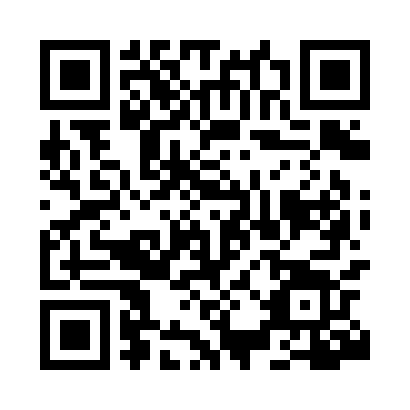 Prayer times for Oakhurst, AustraliaWed 1 May 2024 - Fri 31 May 2024High Latitude Method: NonePrayer Calculation Method: Muslim World LeagueAsar Calculation Method: ShafiPrayer times provided by https://www.salahtimes.comDateDayFajrSunriseDhuhrAsrMaghribIsha1Wed4:546:1211:472:575:206:342Thu4:556:1311:462:575:206:333Fri4:556:1311:462:565:196:334Sat4:566:1411:462:565:186:325Sun4:566:1411:462:555:186:326Mon4:566:1511:462:555:176:317Tue4:576:1511:462:545:166:318Wed4:576:1611:462:545:166:309Thu4:586:1611:462:535:156:3010Fri4:586:1711:462:535:156:2911Sat4:586:1711:462:525:146:2912Sun4:596:1811:462:525:136:2813Mon4:596:1811:462:525:136:2814Tue5:006:1911:462:515:126:2715Wed5:006:1911:462:515:126:2716Thu5:006:2011:462:505:116:2717Fri5:016:2011:462:505:116:2618Sat5:016:2111:462:505:116:2619Sun5:026:2211:462:495:106:2620Mon5:026:2211:462:495:106:2521Tue5:026:2311:462:495:096:2522Wed5:036:2311:462:495:096:2523Thu5:036:2411:462:485:096:2524Fri5:046:2411:462:485:086:2425Sat5:046:2511:462:485:086:2426Sun5:046:2511:472:485:086:2427Mon5:056:2511:472:475:086:2428Tue5:056:2611:472:475:076:2429Wed5:066:2611:472:475:076:2330Thu5:066:2711:472:475:076:2331Fri5:066:2711:472:475:076:23